Scenariusz zajęć – 07.04.2021Temat: „Poznajemy budowę ptaka”Cele ogólne:wzbogacanie wiadomości na temat ptaków,rozbudzanie zainteresowań przyrodniczych oraz chęci obserwowania otaczającego świata,rozwijanie umiejętności czytania,rozwijanie sprawności ruchowej.Cele szczegółowe (dziecko):- wypowiada się na temat wiosennych zwyczajów ptaków, ze szczególnym zwróceniem uwagi na bociana,
- wymienia charakterystyczne cechy budowy ptaka, - czyta tekst umieszczony pod obrazkiem,- aktywnie uczestniczy w ćwiczeniach ruchowych.Przebieg zajęć:Przekształcanie trójkąta w sylwetę ptaka. Praca indywidualna - czytanie tekstu. Łączenie rymujących się wyrazów. Utrwalanie poznanych liter. (wykonanie karty pracy s.51) „Co słychać, panie Bocianie?” – słuchanie opowiadania M. Strękowskiej- Zaremby „Ptaki” - wzbogacanie wiadomości na temat ptaków, rozbudzanie zainteresowań przyrodniczych oraz chęci obserwowania otaczającego świata, rozwijanie umiejętności czytania. 
Zadzwoniła babcia, ta, która mieszka pod miastem, na wsi, i powiedziała, że upiekła ulubione ciasteczka Ady. – Przyjedziecie do nas? – zapytała.– No pewnie! – zapewniła Ada i dotąd namawiała rodziców, aż się zgodzili na wspólny wyjazd. – Gdzie ciasteczka? – zapytała, gdy tylko zobaczyła babcię. Olek nie był smakoszem ciasteczek, za to lubił towarzystwo dziadka. Odnalazł go w sadzie obok domu. Dziadek obserwował niebo przez lornetkę. Olek zadarł głowę. W oddali zobaczył jakieś drobne punkciki. – Bociany wracają. Co za widok! – dziadek uśmiechnął się promiennie.– Naprawdę?! – Olek rzucił się biegiem do samochodu po swoją lornetkę. Po chwili był już z powrotem. – Zdążyłem?! Jeszcze je widać?! – pytał zdyszany. Trzeba wam wiedzieć, że lornetki przybliżają i powiększają obraz, więc widok był niezwykły. Olek tak bardzo zagapił się w niebo, że nawet nie zauważył Ady, która przybiegła za nim z własną malutką lornetką. Patrzył na szybujące po niebie bociany. Widział ich rozłożone skrzydła, długie, wyciągnięte szyje, czerwone dzioby, a gdy poprawił ostrość, zobaczył nawet pojedyncze pióra w ogonach. Ptaki prawie nie poruszały skrzydłami, a jednak sunęły po niebie jak papierowe samoloty albo małe szybowce niesione wiatrem. – Też chciałbym tak latać. Szkoda, że nie mam skrzydeł – westchnął. Dziadek się uśmiechnął. – Ptaki mogą latać nie tylko dzięki skrzydłom. Ich waga też jest ważna. Są lżejsze niż my, bo mają lekkie dzioby i nieduże głowy. No i nie posiadają zębów, żeby mniej ważyć. Na niebie było tłoczno jak na autostradzie. Nie tylko bociany wracały do domu na wiosnę. Leciały szpaki, pliszki i zięby. Jedne zawzięcie trzepotały skrzydełkami, inne machały nimi tylko od czasu do czasu. – Mógłbym na nie patrzeć bez końca. Żałuję, że tak późno poświęciłem się obserwowaniu przyrody. Wierzcie mi, że jest to wyjątkowa przyjemność – mówił dziadek. – Nawet nie wiecie, co wyprawiają zwierzęta, gdy sądzą, że nikt ich nie widzi. Takich zabaw, psot i tańców nigdzie indziej nie zobaczycie. Olka najbardziej zainteresowały zwierzęce psoty. – Pokażesz nam te psoty? – spytał. – Oczywiście, wybierzemy się do lasu jutro z samego rana. Babcia pomoże nam przygotować kanapki i termos z ciepłą herbatą. Zabierzemy też mapę terenu i to, co najważniejsze dla obserwatorów przyrody... – dziadek spojrzał pytająco na wnuki.– Ciasteczka! – wykrzyknęła Ada.Olek popatrzył na siostrę z politowaniem. – Lornetki – poprawił ją. Ich głosy wywabiły z domu tatę. Spojrzał w niebo na szybujące ptaki i westchnął, podobnie jak wcześniej Olek: – Chciałbym latać jak ptaki.– Lepiej nie. Musiałbyś wyrwać wszystkie zęby, a i tak byłbyś za ciężki – mądrze zauważył Olek. – Głowę też masz za dużą – dodała Ada. – Nie mówiąc o braku skrzydeł – dorzucił rozbawiony dziadek.
Rozmowa na temat opowiadania.Rodzic pyta: Co robią ptaki wiosną? Kto to jest ornitolog? Dziecko odpowiada na pytania. Rodzic pyta: Dlaczego ptaki umieją latać, a ludzie nie potrafią? Uzupełnia wypowiedź dziecka. Natura cały organizm ptaka wyposażyła w cechy, które umożliwiają mu latanie, np. kości ptaka są zupełnie inne niż kości innych zwierząt. Są dużo lżejsze, gdyż znajduje się między nimi wiele pustych przestrzeni. Ptaki nie mają zębów, co także zmniejsza ich ciężar ciała. Pokryte są piórami, które spełniają wiele funkcji. Ptak ma skrzydła, które wykorzystuje do radzenia sobie z oporem powietrza.Zapoznanie z budową ptaka – rodzic pomaga dziecku odczytać nazwy poszczególnych części.
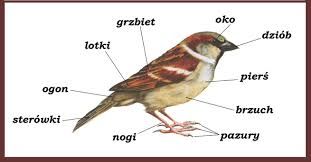  „Budka lęgowa” – zabawy konstrukcyjne.
Rodzic pokazuje dziecku, jak wyglądają budki lęgowe dla ptaków. Budujemy wspólnie z dzieckiem budki lęgowe z klocków, jakie mamy w domu. Mogą to być klocki drewniane, plastikowe a także klocki LEGO. Możemy poprosić dziecko aby do zbudowanej budki lęgowej dorysowało ptaszka, pokolorowało go i wycięło.
Rodzic informuje dziecko: Budki lęgowe ułatwiają życie ptakom, które budują gniazda, w coraz rzadziej spotykanych dziuplach, a do naszego ogrodu mogą wnieść nie tylko bioróżnorodność, ale także pozwolą na obserwację ptasiego życia. Poza tym, wiadomo, że ptaki w ogrodzie są niezwykle pożyteczne i pomagają w walce ze szkodnikami.
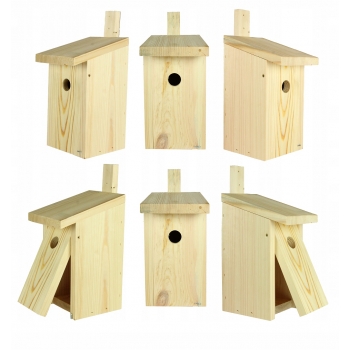  Utrwalanie zwrotki i refrenu piosenki „Bocianek” poprzez osłuchanie. Śpiew.
https://drive.google.com/file/d/1-t7ChhDA64pDaYWz19HFNhouyGv2LctW/viewĆwiczenia gimnastyczne (z piłką) 
Ustawcie się z dzieckiem naprzeciw siebie i wykonajcie następujące ćwiczenia:Dziecko leży na brzuchu, trzymając piłkę w dłoniach przed sobą. Rodzic siedzi na piętach około 2 metrów przed dzieckiem, przodem do niego. Dziecko podnosi łokcie nad podłogę i odepchnięciem toczy piłkę do rodzica, rodzic podaje mi piłkę, powtarzamy to kilka razy. Dziecko leży na brzuchu, trzymając piłkę w dłoniach przed sobą. Dziecko trzyma piłkę, przenosi ją nad kark, unosząc łokcie nad podłogę, a następnie rzuca piłkę do rodzica. Rodzic turla piłkę w stronę dziecka. Wykonujemy kilka powtórzeń.Dziecko i rodzic siedzą z nogami wyprostowanymi, w rozkroku, tyłem do siebie, w odległości około 0,5 metra. Dziecko trzyma piłkę w dłoniach. W parze wykonujemy skręt tułowia z przekazaniem piłki partnerowi. Następnie wykonujemy skręt tułowia w przeciwną stronę, z ponownym przekazaniem piłki. Dziecko siedzi z wyprostowanymi i złączonymi nogami, trzyma dłońmi piłkę leżącą na podłodze przy biodrach. Toczy piłkę po podłodze wokół bioder i wyprostowanych nóg. Po wykonaniu trzech okrążeń piłki w jedną stronę należy wykonać następne trzy okrążenia w stronę przeciwną. Dziecko kładzie się na plecach z nogami ugiętymi, uniesionymi nad podłogę. Na ustawionych poziomo podudziach kładzie piłkę. Stara się jak najdłużej utrzymać piłkę na nogach. Żuki toczące kulki - dziecko chodzi na czworakach, popychając piłkę głową. Piłka powinna być popychana czołem. Na zakończenie dziecko wykonuje karty pracy s. 52 i s.53 (rodzic odczytuje polecenia i dziecko w miarę możliwości wykonuje je samodzielnie)Życzymy miłego dnia, udanej zabawy i owocnej pracy 😊Zabawy dla chętnych (aby gry i bajki bawiły i rozwijały):Gra edukacyjna:
https://eduzabawy.com/gry-online/dopasuj-cienie1/ptaki/Muzyczna gra edukacyjna:
https://grydladzieci.edu.pl/artystyczna_kraina/gry_muzyczne/maly_grajek.htmlNauka angielskich słówek – zwierzęta:
https://grydladzieci.edu.pl/tajemnicza_wyspa/gry_jezykowe/english_animals.htmlBajka edukacyjna o ptakach:
https://www.youtube.com/watch?v=1dSaIClDsS8Rodzic rysuje trójkąt na środku kartki. Dziecko wykorzystuje narysowany na kartce trójkąt do stworzenia sylwety ptaka. Dorysowuje brakujące elementy, wypełniając nimi całą powierzchnię kartki. Koloruje rysunek.